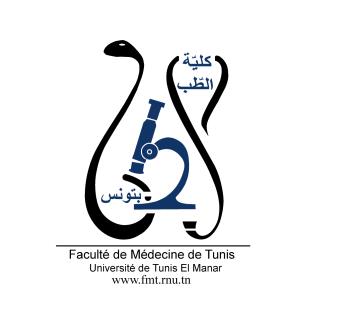 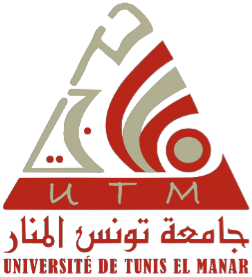 ENSEIGNEMENT POST UNIVERSITAIRE INTERDISCIPLINAIRE----------------------------------------------------------------------------------------------------------------Thème : MÉTASTASES OSSEUSESDépartements concernés : Sciences de base A, Médecine A, Médecine B, Médecine de famille Sections concernées : Biophysique Et Médecine Nucléaire, Imagerie Médicale, Oncologie Médicale, RadiothérapiePublic cible : Résidents en médecine nucléaire, en imagerie médicale, en oncologie médicale, en radiothérapie et en médecine de familleLien pour l’inscription : https://docs.google.com/forms/d/e/1FAIpQLSfSvq5-tTI_3rQhPHDHplyvtsTvMJ8huGMT0tSMkl4_dao0JA/viewform?usp=pp_url Date : 10 décembre 2022 à partir de 9hLieu : Amphi  2, FMTCoordinatrice : Pr Ag Imène YEDDES Objectif général de l’EPU : Diagnostiquer et prendre en charge une métastase osseuse Objectifs spécifiques de l’EPU : Savoir évoquer le diagnostic de métastases osseuses selon le contexte clinique. En cas de métastases osseuses, savoir orienter l'enquête étiologique en fonction du terrain, des signes cliniques et biologiques, et de l'aspect radiologique des métastases.Reconnaître les métastases osseuses en imagerie métabolique (conventionnelle et en tomographie par émission des positrons « TEP ») .Connaître les principes du traitement et du suivi d'une maladie osseuse métastatique.PROGRAMME9h00-9h40h : Métastases osseuses : épidémiologie, physiopathologie, circonstances de découverte et étiologies : Dr Hajer BEN MANSOUR09h45-10h45 : Aspects Radiologiques des Métastases Osseuses : bilan initial et d’évaluation : Dr Fathia ABIDI 10h50-11h50 : Aspects Métaboliques des Métastases Osseuses : bilan initial et d’évaluation: Scintigraphie conventionnelle : différents aspects et pièges : Dr Imen MEDDEBTEP : Radiotraceurs, indications et limites : Dr Marwa SOMAI- Dr IMENE YEDDESPause : 20 min12h10-13h10 : Prise en charge des Métastases OsseusesPar l’oncologue :Dr Hajer BEN MANSOUR Par le radiothérapeute :Dr Alia MOUSLIPar le médecin nucléaire :Dr Ihsen SLIM